APPLICATION FOR AMELIA EARHART BURSARY 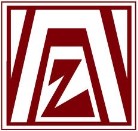  FOR YEAR 12 STUDENT The Zonta Club of Caloundra City Inc. offers a Bursary of $1,000 to girls in Year 12 who are planning to study science, engineering, mathematics or aeronautical studies at tertiary level in 2016.  The Bursaries are awarded annually and may be used at any University or College. Zonta is a worldwide service organisation of business and professional women working together to advance the status of women worldwide.  The Amelia Earhart Bursary honours the memory of a trailblazing aviator and Zonta member. Applications for the bursary need to be received by the 30th November 2015.  These will be assessed by a panel and suitable applicants will be asked to attend an interview in December.  Evidence of Year 12 results and awards will need to be provided at the interview. Section 1 - Student Details Please e-mail your application form to caloundra@zontadistrict22.org and write “Amelia Earhart Bursary” in the subject of youre-mail. Applications received after the deadline date (close of business) for the bursary will not be considered. Please do not contact the Zonta Club of Caloundra with regards to your bursary application once lodged. All successful and unsuccessful applicants will be contacted in due course. Section 1 – Student Details Family name: First name: Address: E-Mail address: Telephone: Mobile: School: Section 2 – Course Details Course: Institute: Section 3 – Subjects and Results for Year 12 Section 3 – Subjects and Results for Year 12 (20 Points) Subject                                                                                 Results Section 4 – Student Activities (20 Points) Describe your student activities and the leadership role you play in them. What do you find most rewarding or valuable about your participation in these activities? Section 5 – Co-Curricular Activities (music, drama, sport, debating) (10 Points) Section 6 – Community Service Activities (10 Points) Section 7 – Status of Women in Australia 	(20 Points) Section 7 – Status of Women in Australia 	(20 Points) Section 7 – Status of Women in Australia 	(20 Points) Section 7 – Status of Women in Australia 	(20 Points) (a)  What do you see as the most important problem(s) limiting the advancement of the status of women in Australia? (a)  What do you see as the most important problem(s) limiting the advancement of the status of women in Australia? (a)  What do you see as the most important problem(s) limiting the advancement of the status of women in Australia? (a)  What do you see as the most important problem(s) limiting the advancement of the status of women in Australia? (b)  What do you think could be done about it? (c) If you had the power to make one change to help woman achieve better equality what would that change be? 